    桃園市進出口商業同業公會 函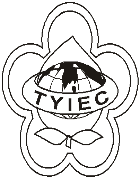          Taoyuan Importers & Exporters Chamber of Commerce桃園市桃園區中正路1249號5樓之4TEL:886-3-316-4346   886-3-325-3781   FAX:886-3-355-9651ie325@ms19.hinet.net     www.taoyuanproduct.org受 文 者: 各相關會員 發文日期：中華民國111年3月7日發文字號：桃貿豐字第111048號附    件：主   旨：為推動化粧品製造場所符合GMP，衛生福利部食品藥物管理署研擬「化粧品製造場所GMP自評表」，供化粧品製造業者自行參考運用，請查照。說   明：     ㄧ、依據桃園市政府衛生局111年3月3日桃衛藥字第1110017224號函辦理。     二、衛生福利部食品藥物管理署鑒於業者在GMP實務執行面可能法規理解落差而衍生諸多疑義，該署綜整化粧品GMP相關規範、專家建議及業界常見作法研擬旨揭自評表一份，提供業者參考；業者可依自評表自行檢視廠內軟硬體現況，妥適規劃以符合GMP要求。      三、旨揭自評表電子檔可至衛生福利部食品藥物管理署網站（www.fda.gov.tw）「業務專區>化粧品>化粧品GMP專區>公告或函」下載   理事長  簡 文 豐